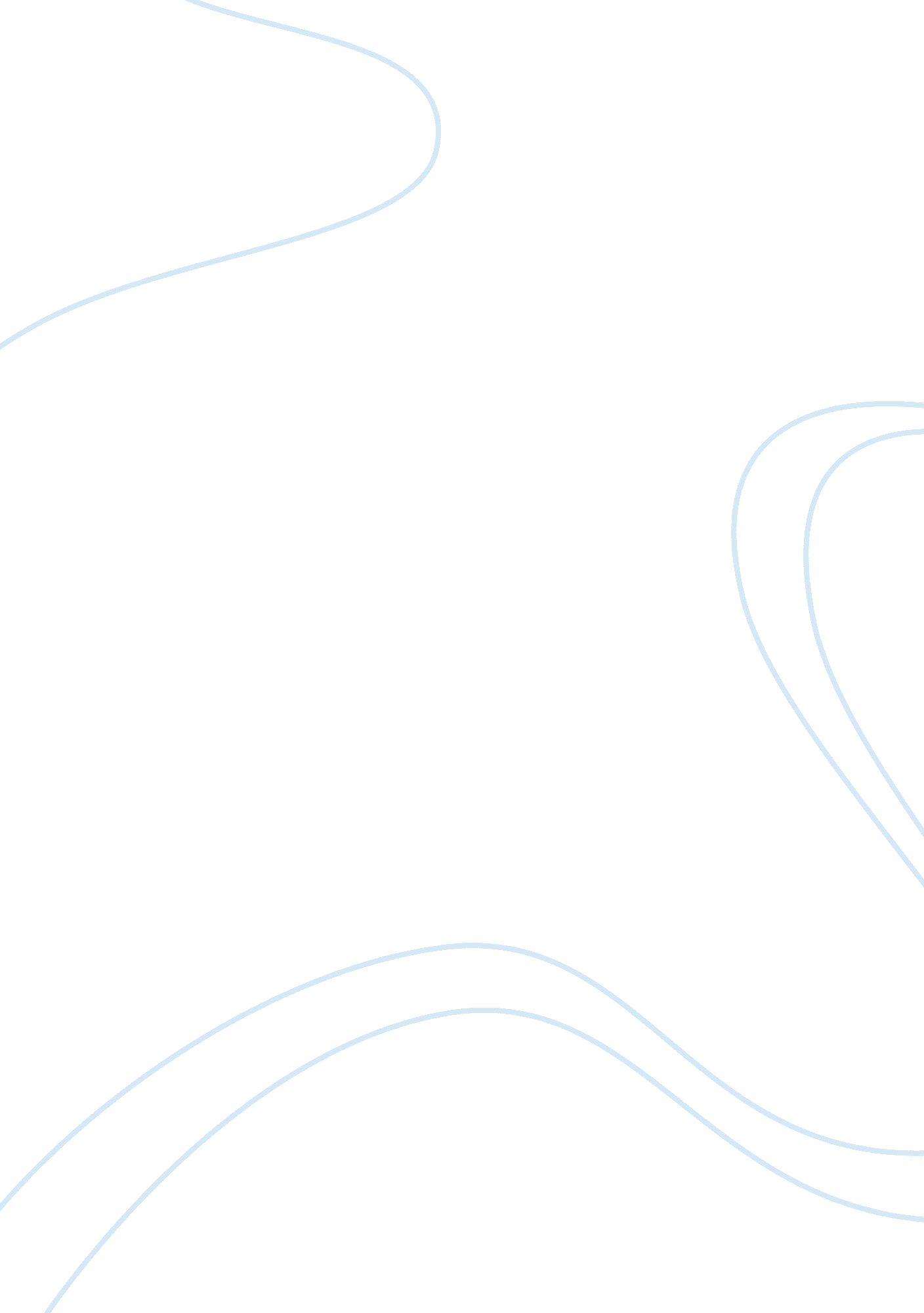 Vessel traffic management system (vtms) flashcard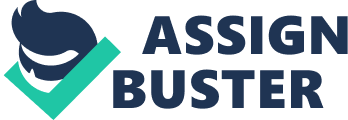 Chapter 2 Literature Review The purpose of this chapter is to capture the chief thought of the research in deepness and supply a reappraisal on literature related to the survey and travel through the thoughts of assorted writers towards the relevance of the survey and set up the demand for the research. 2. 1 Evolution Vessel Traffic Management System A vas traffic direction system ( VTMS ) is a maritime vas motion detecting system established by seaport or port governments. Harmonizing to TRANSAS ( 2014 ) the VTMS system utilizes information collected by advanced detectors, for illustration, radio detection and ranging, AIS, closed-circuit telecasting ( CCTV ) , Meteo-Hydro and other electronic object sensing systems. The primary intent of VTMS is to better the safety and efficiency of pilotage, better characteristics of port services, protection of life at sea and the safeguard Marine environment. In 1946 a presentation was done in order to place the helpfulness of seashore based radio detection and ranging system in Liverpool. The initial attempt in developing seaport controlled radio detection and ranging was done by set uping a system at the terminal of Victoria Pier, Douglas, Isle of Man in 1948. ( Hughes, 2009 ) With the rapid growing of Marine industry Marine safety and efficient pilotage has been addressed as one of the issues that have major consideration. Different methods for bettering the Marine safety have been developed the past few decennaries. Some of them can be stated as radio-communications, pilotage regulations, electronic chart systems and designation systems. ( Goralski, Ray, & A ; Gold, 2011 ) Goralski et Al. ( 2011 ) further describes that most recent technological developments in bettering vas traffic direction includes radio detection and ranging, electronic charting like Electronic Chart Display Information Systems, ( ECDIS ) , vessel traffic control and direction ( VTMS ) and automatic designation system ( AIS ) and communicating. Several beginnings of informations are combined from detectors such as GPS, radio detection and ranging and AIS in order to better the vas traffic monitoring. The concluding aim of this is offer more precise apprehension of the navigational state of affairss. Many developed states utilize the services of extremely sophisticated VTMS. The Port of London is one of the UK ‘ s busiest ports utilize an exceptionally advanced VTMS. In this VTMS the information from radio detection and rangings are associated with a mass of other informations inside a really advanced computing machine system. This gives an on-going image and a thorough record of all developments at Port of London. ( Goldman, 2011 ) 2. 2 Vessel Traffic Management Systems in Commercial Setting As described by Goralski, Ray, & A ; Gold, ( 2011 ) many research workers have presented theories of developing an efficient vas supervising systems. The demand for decreasing human mistake and diminishing the figure and danger of accidents at sea is a demand to be addressed. Developing such system to be used in real-time state of affairss is a ambitious undertaking. Not much research has been done in this country. The world’s foremost three dimensional ECDIS paradigm was demonstrated in Brest in 2007. This was a research led by Dr. Rafal Goralski and his squad. It’s possible to integrate informations from many detectors around a port to bring forth a existent clip three dimensional traffic direction visual image tool. ( Goralski, Ray, & A ; Gold, 2011 ) As stated by Goralski, Ray, & A ; Gold, ( 2011 ) an interface has been developed and soon being trialed in the Port of Milford Haven. This system is used in real-time for pilotage observing and control. The system is considered to be the first commercial operation of a 3D VTS. Transas Marine Limited and GeoVS Limited offer 3D vas traffic monitoring solutions. Transas Group is a world-wide innovator in marine pilotage systems. Transas presented its initial 3D vas activity monitoring system to the concern in 2008. This system gives most utmost backup to VTS decision makers. ( TRANSAS, 2011 ) . Sri Lanka ‘ s first home-developed vas motion disposal system was the consequence of probe led by the mold and simulation group of University of Colombo, School of Computing. The system includes two dimensional and three dimensional positions of the seaport. The three dimensional VTMS was established at the Colombo-South seaport in 5 Thursday August 2013. ( UCSC, 2014 ) 2. 3 Need for more improved Vessel Traffic Management System The commercial 3D VTMS that were mentioned above are closed proprietary and highly expensive solutions. This fact raised the demand to implement a fresh vas traffic supervising solution. The mold and simulation group of University of Colombo, School of Computing developed the Sri Lanka ‘ s first home-developed vas motion disposal system. This proposed and developed solution is wholly based on the free and unfastened beginning constructions ( Sandaruwan, et Al. 2013 ) . There are restrictions of the bing solution. In the bing solution, real-time motions of the ships can be visualized. However in the bing solution the way of a traveling ship is non uninterrupted. Goldman ( 2011 ) discussed that one of the major considerations in bettering the VTMS is to heighten the usage of Automated Identification System ( AIS ) . The aim is to supply more informations about the vessel’s places. Furthermore a important characteristic of the VTMS upgrading has been to further increase the continuity of the vas show and resiliency. In a research carried by Popovich, Christophe, Vasily, Cyril, Tianzhen, & A ; Dmitry, ( 2009 ) states that some of the of import issues to see in VTMS. The concerns are operability, truth and completeness of traveling and placement of vass. Furthermore a key job in the vessel’s location appraisal is addressed. That is in the occasions where the estimated location is different with the existent location of the vas, and so the system should avoid such fortunes. 2. 4 Automatic Identification System ( AIS ) The SOLAS ( Safety of Life at Sea ) Convention by the IMO ( International Maritime Organization ) . Harmonizing to that the Automatic Identification System ( AIS ) is an automatic system utilized on ships and other vass for separating and happening vass by electronically merchandising information with other next vass, AIS base Stationss, and orbiters. AIS play a critical function in pull offing vas traffic and bettering nautical security. Vessel engaged in international ocean trips AIS is required from registered tunnage ( RT ) of 300. A vas going in national Waterss AIS is required from registered tunnage ( RT ) of 500. ( SOLAS Chapter V, 2002 ) AIS information is classified as 2 types of information inactive and dynamic. Vessel name, name mark, MMSI figure ( user ID ) , IMO figure, dimension, type of the ship are inactive information. Position, class over land, velocity over land, true header, rate of bend are dynamic information. ( Vesseltracker, n. d. ) AIS transponders of course transmit information at regular intervals through a VHF wireless incorporated with the AIS. The place and velocity originate from the ship ‘ s GPS or, if that comes up short, from another GPS receiving system. Other information is incorporated when AIS transponder is installed on the ship. ( Weatherdock, 2014 ) The AIS signals are so received by other shore-based installations like VTMS or nearby vass. The standard information is so used to expose ships on two dimensional Marine charts. This helps to detect ships activities. This enables ports and coastal provinces to acknowledge ships in their Waterss and modulate the vas activity. ( Weatherdock, n. d. ) . In Sri Lanka such receiving systems located at Colombo and Mirissa, receive AIS signals emitted from vas at Colombo seaport. This information is used to expose the vas on two dimensional Marine charts. The ships are represented by arrow caputs. 2. 5 Applications of AIS There certain uses in AIS informations. To heighten security maritime activities To safeguard the maritime milieus To back up hit turning away. To pull off vas traffic in busy seaports. 2. 6 State Estimation Problems The aim is to gauge the provinces of a dynamic system consecutive, using set of noisy measurings. Orlande et Al. ( 2012 ) describes that in province appraisal jobs, the accessible mensural information is utilized together with anterior acquisition of the physical phenomena. This undertaking is undertaken by understating the mistake. There are many applications in province appraisals legion Fieldss. Orlande et Al. ( 2012 ) describes that the place of an aircraft can be found utilizing appraisal. Besides it may besides be possible to turn up the place utilizing GPS system and altimeter. Normally these measurings are non ever accurate. In province appraisal combines the theoretical account anticipations and GPS measurings to obtain more accurate estimations of air trade place. This thought can be incorporated in the research since the measurings are available during the class of the ship. It is possible to do appraisals for the locations of the ship for the topographic points where measurings are losing. Besides it is possible to look into whether the appraisals are dependable with the measurings. 2. 7 Kalman Filter The Kalman Filter besides known as additive quadratic appraisal was developed by Rudolf E. Kalman around 1960. Peter Swerling developed a similar algorithm in 1958. Richard S. Bucy of the University of Southern California backed the theory, doing it frequently being called the Kalman–Bucy filter. As stated by Madhumitha & A ; Aich ( 2010 ) the Kalman Filter is a mathematical system used to rectify ascertained values that contain inaccuracies and other perturbations and bring forth values with are close to true values. In many military and infinite operations Kalman filter is widely used. The cardinal operation done by the Kalman Filter is to bring forth estimations of the true and deliberate values. Then the uncertainness is calculated along with a leaden norm of both the estimated and measured values. A considerable sum of literature has reported that there exist different discrepancies of the Kalman Filter. Discussions such as that conducted by Madhumitha & A ; Aich ( 2010 ) presented that different discrepancies of the Kalman Filter including Extended Kalman Filter ( EKF ) and Unscented Kalman Filter. The Extended Kalman filter is an drawn-out discrepancy of the original Kalman Filter. The demand of additive equations for the measuring and state-transition theoretical accounts is relaxed ; alternatively, the theoretical accounts may be nonlinear. The Unscented Kalman filter ( UKF ) is an improved option to the ( EKF ) for a assortment of application. Harmonizing to Kandepu, Bjarne, & A ; Lars, ( 2008 ) the public presentation of the UKF is better than the EKF in footings of hardiness and velocity of convergence. However computational attempt in both EKF and UKF are about the same. Webb, Prazenica, Kurdila & A ; Lind ( 2007 ) addresses a job of obtaining a robust, real-time appraisal of aircraft provinces from a set of measurings. The solution is gotten through by implementing implicit extended Kalman filter, a fluctuation of the classical Kalman filter. The attack taken in this paper is to utilize the Kalman Filter to supply dependable province appraisal. The ensuing estimations are inexplicit maps of the aircraft provinces, the tracked characteristic points, and the camera parametric quantities. In a research carried out by Freeston ( 2002 ) the Kalman Filter has been implemented for robot localisation. Robot localisation means the method whereby a automaton locates its ain place in the universe in which it functions. The measurings of the automatons x and y constituents of the place and the orientation is available. The information can be represented by a province vector. In order to happen out its place, the automaton uses beacon distance and angle measurings and kinetic informations. This information consists of mistake. The Kalman Filter is one of the better methods to integrate measurings into estimations. The Kalman Filter identifies that the measurings are noisy and that on occasion they are discarded. Furthermore the Kalman Filter identifies measurings that have merely a little consequence on the province estimation. The Kalman filter smooth out the uneven effects of noise in the province variable being estimated by attention deficit disorder in more information from trustworthy informations than from untrusty informations. The user is able to supply the value of the mistake in the information and the system as an input in the filter. The Kalman filter computes an estimation of the place by sing the noise in the information and the system. The Kalman Filter algorithm can be used to unite measurings from different beginnings such as vision measurings and kinetic information and different times updates as a automaton is traveling. In add-on the algorithm provides an estimation of the province variable vector uncertainness which is a step of how accurate the estimation. This state of affairs is slightly similar to the state of affairs discussed in the research. This thought can be utilized in the research to obtaining better estimations of the province variables by minimising the consequence of the noisy measurings. ( Freeston, 2002 ) 2. 8 Particle Filter The Kalman filter ( KF ) has revealed enormously utile, nevertheless has austere premises about one-dimensionality and Gaussian noise. This is non ever satisfied in existent universe applications. In such state of affairss Particle Filter can be used to obtain solutions. ( Orlande, et al. , 2012 ) The Particle Filter Method is a Monte Carlo technique that can be utilized to obtain the result of province appraisal. Particle filtrating methods can be used in state of affairss which are non-linear and/or non-Gaussian. Particle Filter otherwise called as bootstrap filter, condensation algorithm, interacting atom estimates and endurance of the fittest. ( Orlande, et al. , 2012 ) In Karlsson ( 2005 ) the Particle Filter is adapted to some placement and trailing applications. Particle Filter is constructed on a theoretical account which is linearized and a Gaussian noise premise. A method for gauging place of industrial equipment that works underwater is developed. The information is collected from echo sounder detector and surface way happening system utilizing radio detection and ranging readings and sea chart informations. The job is approached by utilizing Bayesian methods and informations collected from maps are used to better the appraisal public presentation. A real-time application of the Particle Filter every bit good as hypothesis testing is presented for a hit bar application. A state of affairs is slightly similar to the status talked about in the research is discussed by Ceranka & A ; Niedzwiecki ( 2003 ) . A pilotage system for the appraisal of the prosaic place, based on grounds from beginnings like GPS, is created utilizing the Particle Filter attack. Although the GPS supply accurate information obstructions such as high edifices, trees, Bridgess may weaken or reflect the signals. This leads to important growing of mistakes or even creates loss of GPS signals wholly. The Particle Filtering attack is suggested to be suited in this state of affairs in order to gauge the missing locations and do certain the estimations comply with the restraints of the digital map. 2. 9 Chapter Summary In this chapter the past surveies and finds presented by assorted research workers related to the research is discussed. The inside informations about the development of vas traffic direction systems ( VTMS ) up to the present twenty-four hours commercial vas traffic direction systems are presented. The jobs associated with the VTMS are addressed. Then the facts about the AIS informations are presented. Then the chapter addressed the solutions to better the VTMS such as province appraisal. The theoretical background of the Kalman Filter is presented as a solution to the province appraisal job. In the cases the Kalman Filter is non applicable the Particle Filter is presented as a better attack. 